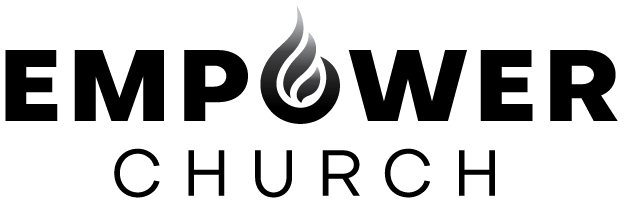 Prayer Focus – No Room Left for CompromiseSeptember 2020 This month the focus will be No room left for compromise. Previously we talked about transformation and how the Holy Spirit is speaking expressly to the body of Christ that it’s time for repentance so times of refreshing can come from the presence of the Lord, so that the church would again be the salt and light to the world! It’s interesting that the people of God were going through a transformation during the book of Acts! The Jewish temple is where God had chosen to dwell with His people for the last 2000 years. The Jews (and others) were misguided and betrayed the God in whom they worshipped. Before their eyes was the Savior of the world to bring man back into fellowship with the Father, but being deceived they initiated the crucifixion of the Redeemer, Jesus Christ! Peter stated in Acts 3:17-19 TPT “My fellow Jews, I realize that neither you nor your leaders realize the grave mistakes you made. But in spite of what you’ve done God has fulfilled what He foretold through the prophets long ago about the sufferings of his Anointed One. And now you must repent and turn back to God so that your sins will be removed, and so that times of refreshing will stream from the Lord’s presence. Peter from this point forward refused to give into fear and stay quiet, but in all boldness, and in the face of persecution Peter and John decided there was no room left for compromise! Peter and John in the very next chapter were arrested for declaring the gospel. (Acts 4:1-3 TPT) The teaching and preaching of Peter and John angered the priests, the captain of the temple police, and representatives of the Jewish Sect of the Sadducees. They were furious that the people were being taught that in Jesus there is a resurrection from the dead. So, while Peter and John were still speaking, the Jewish authorities came to the temple courts to oppose them. They had them arrested, and since it was already evening, they kept them in custody until the next day.When we look at the climate surrounding Peter and John when they were attacked and thrown into prison for declaring the Word of God boldly it reminds us of the United States of America right now! Many people are afraid to share their beliefs for fear of a reprisal! We remind you again that there is nothing new under the sun. As the prince of the power of the air is attempting to transform the whole world into his image, he is also maneuvering to silence the church’s voice!  Why? The answer is simple. (Romans 10:14 TPT) But how can people call on him for help if they’ve not yet believed? And how can they believe in one they’ve not heard of? And how can they hear the message of life if there is no one there to proclaim it? How did Peter and John respond? They left no room for compromise and declared to their accusers in Acts 4:19-20 TPT, … “You can judge for yourselves-is it better to listen to you or to God? It’s impossible for us to stop speaking about all the things we’ve seen and heard!” Paul reminds the church of Philippi to never be intimidated! Whatever happens ‘keep living your lives based on the reality of the gospel of Christ’, which reveals Him to others…. And THEN you will never be shaken or intimidated by the opposition that rises up against us, for your courage will only prove as a sure sign from God of their coming destruction and that you have found a new life. For God has graciously given you ‘the privilege not only to believe in Christ, but also to suffer for Him’. For you have been called by Him to endure the conflict in the same way I have endured it-for you know I’m not giving up.  (Philippians 1:27-30 TPT)Pray for boldness on behalf of our national, state and local leaders; that they are not silenced by the angry and deceived mobs and those who oppose the Lord. Pray that the sins of this nation would be forgiven and our Father restores this land. Like the church in the book of Acts, let’s pray that each one of us would speak boldly in Love to our family, friends, brothers, sisters and leaders when they stray from the truth. Let’s believe for the same results the church in its infancy received! (Acts 4:31) At that moment (when they prayed) the earth shook beneath them, causing the building they were in to tremble. Each one of them was filled with the Holy Spirit, and they proclaimed the word of God with unrestrained boldness.  In Boldness,  Scott and Jackie SCRIPTURES as references and those TO PRAY: Acts 3:12-26 TPT; Acts 4:1-31 TPT; Ecclesiastes 1:9-11; Romans 10:14 TPT; Philippians 1:12-14, 27-30 TPT;  Acts 2:22-23,36-42 TPT; Jeremiah 20:9 AMPC; 1 Timothy 2:1-6 AMPC; Romans 13:1-5 TPT; 2 Timothy 2:24-26 TPT; 2 Chronicles 7:12-16 NLT; 2 Corinthians 3:11-18 TPT; Mark 4:20 NKJV; Joshua 1:7-9 NKJV; Matthew 5:13-16 TPT, NLT; 1 John 2:17 TPT; Matthew 4:11 TPT [think about this!];  2 Corinthians 4:6-10 TPT; Ephesians 4:24-27 NLT; Ephesians 1:16-23 NLT; Ephesians 3:14-21 NAS; Colossians 3:9-12 AMPC empowerchurch.org 